NBS Specification: 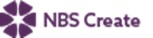 This product is associated with the following NBS Create clause:90-05-20/304 Covers and gratings for floor channelsNBS Specification: 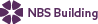 This product is associated with the following NBS clauses:R11 Above ground foul drainage systems 310 FLOOR CHANNELS 315 FLOOR DRAINSProduct Specification: KAG150/ 207/ 199    • Manufacturer: Kent Stainless      Web: www.kentstainless.com      Email: info@kentstainless.com      Tel: +44 (0) 800 376 8377      Fax: +353 53 914 1802      Address: Ardcavan Works, Ardcavan Co Wexford, Ireland    • Product reference: Ladder Square Grating     • Type: KAG150 /KAG207     • Size:       - Width: 146 mm /196 mm       - Depth: 25 mm /30 mm /40 mm /50 mm       - Grate: 207 x 207 mm /307 x 307 mm     • Load Class: A /B /C     • Material: 1.4307 (304L) stainless steel /1.4404 (316L) stainless steel 